ΕισαγωγήΣκοπός του οδηγού είναι η ενημέρωση όλων των εμπλεκόμενων υπηρεσιών (ΕΥΔ ΣΣ ΚΑΠ, ΕΦ και κυρίως του ΟΠΕΚΕΠΕ), για τους δείκτες και τα επιπλέον δεδομένα των ΣΥΝΔΕΔΕΜΕΝΩΝ ΕΝΙΣΧΥΣΕΩΝ του ΣΣ ΚΑΠ:Σύμφωνα με το κανονιστικό πλαίσιο της Προγραμματικής Περιόδου 2023-2027 τα κράτη μέλη (κ-μ) έχουν την υποχρέωση να στέλνουν στην Ευρωπαϊκή Επιτροπή τα παρακάτω δύο είδη δεδομένων:Τους  κοινούς , για όλα τα κ-μ, δείκτες  Πλαισίου Παρακολούθησης και Αξιολόγησης (PMEF)¨:Εκροών (Output)Αποτελέσματος (Result)Επιπτώσεων (Impacts)Οι δείκτες εκροών και αποτελέσματος: περιγράφονται στο Παράρτημα Ι του Καν. 2115/2021, συλλέγονται από τις αιτήσεις πληρωμών, αποστέλλονται από τον ΟΠΕΚΕΠΕ στην Επιτροπή κάθε χρόνο έως τις 15 Φεβρουαρίου του έτους Ν, αποτυπώνονται στους πίνακες της ετήσιας έκθεσης επιδόσεων και αφορούν πληρωμές κατά το γεωργικό οικονομικό έτος Ν-1 (15 Οκτωβρίου ν-2 έως 15 Οκτωβρίου ν-1).Οι δείκτες επιπτώσεων αφορούν στην αξιολόγηση του ΣΣ ΚΑΠ 2023-2027 και χρησιμοποιούνται για την εκπόνηση των αξιολογήσεων από εξωτερικούς αξιολογητές.Τα επιπλέον ΔεδομέναΤα επιπλέον δεδομένα για τις παρεμβάσεις (M) και του δικαιούχους (B):περιγράφονται στο Παράρτημα IV του εφαρμοστικού Καν. 1475/2022, συλλέγονται από την ΕΑΕ, αποστέλλονται από τον ΟΠΕΚΕΠΕ στην Επιτροπή κάθε χρόνο έως τις 30 Απριλίου του έτους Ν, με τη μορφή πινάκων και αφορούν παρεμβάσεις για τις οποίες έχουν πραγματοποιηθεί πληρωμές κατά το γεωργικό οικονομικό έτος Ν-1.Οι δείκτες και τα επιπλέον δεδομένα, οι κανονισμοί και ο χρόνος και το τρόπος αποστολής τους στην Επιτροπή, περιγράφονται αναλυτικά στον παρακάτω πίνακα:Τι αλλάζει την Προγραμματική Περίοδο 2023-2027Οι δείκτες Output και Result του Πλαισίου, υπάρχουν και στην τρέχουσα προγραμματική περίοδο 2014-2022, ωστόσο στη νέα προγραμματική περίοδο 2023-2027, θα πρέπει να προγραμματίζονται κάθε χρόνο και να εξετάζονται οι υπερβάσεις και οι αποκλίσεις υλοποίησης από τον αρχικό ετήσιο προγραμματισμό και να αιτιολογούνται αυτές (αποστολή αιτιολογήσεων στην Επιτροπή, μέσω της ετήσιας έκθεσης επιδόσεων)Για την αποδοτικότερη παρακολούθηση των υπερβάσεων/αποκλίσεων και την αιτιολόγησή τους, θα πρέπει στο ΟΠΣ ΚΑΠ, στο πλαίσιο της ετήσιας έκθεσης επιδόσεων, να υπάρχουν ---δυνατότητες έγκαιρης προειδοποίησης για τις υπερβάσεις/αποκλίσεις και ----πεδία καταχώρησης κειμένου για τις αιτιολογήσεις.Στις προδιαγραφές του ΟΠΣ ΚΑΠ, θα πρέπει να ληφθεί υπόψη, ο Εφαρμοστικός Κανονισμός για την Ετήσια Έκθεση Επιδόσεων 130/2023, που καθορίζει το περιεχόμενο των Ετήσιων Εκθέσεων Επιδόσεων.Δείκτες Output και Result του PMEFΠρογραμματισμός δεικτών Output στο ΣΣ ΚΑΠΟ ετήσιος προγραμματισμός κάθε δείκτη εκροών (Ο) ανά μοναδιαίο ποσό (unit amount) έχει πραγματοποιηθεί για όλες τις συνδεδεμένες ενισχύσεις και περιγράφεται αναλυτικά στο κεφάλαιο 5 του ΣΣ ΚΑΠ και συγκεκριμένα στο υποκεφάλαιο 12 «προβλεπόμενο μοναδιαίο ποσό – Δημοσιονομικός πίνακας με αποτελέσματα» κάθε παρέμβασης:Π1-32.1 - Στήριξη Συνδεδεμένου Εισοδήματος - Φυτική Παραγωγή μη πρωτεϊνούχες καλλιέργειεςΚεφ 12 ΣΣ ΚΑΠ Προβλεπόμενα μοναδιαία ποσά — Δημοσιονομικός πίνακας με αποτελέσματαΠ1-32.2 - Στήριξη Συνδεδεμένου Εισοδήματος - Φυτική Παραγωγή Πρωτεϊνούχες ΚαλλιέργειεςΚεφ 12 ΣΣ ΚΑΠ Προβλεπόμενα μοναδιαία ποσά — Δημοσιονομικός πίνακας με αποτελέσματαΠ1-32.3  - Στήριξη Συνδεδεμένου Εισοδήματος - Ζωική ΠαραγωγήΚεφ 12 ΣΣ ΚΑΠ Προβλεπόμενα μοναδιαία ποσά — Δημοσιονομικός πίνακας με αποτελέσματαΠ1-32.4 - Στήριξη Συνδεδεμένου Εισοδήματος - Μεταξοσκώληκες12 Προβλεπόμενα μοναδιαία ποσά — Δημοσιονομικός πίνακας με αποτελέσματαΤεχνικά δελτία δεικτών εκροών (Output)Τα τεχνικά δελτία όλων των δεικτών εκροών καθώς και ο «Οδηγός της Επιτροπής για τον υπολογισμό δεικτών εκροών και αποτελεσμάτων» είναι αναρτημένα στον παρακάτω σύνδεσμο:http://www.agrotikianaptixi.gr/el/content/parakoloythisi-kai-axiologisi-epidoseon-kap-2023-2027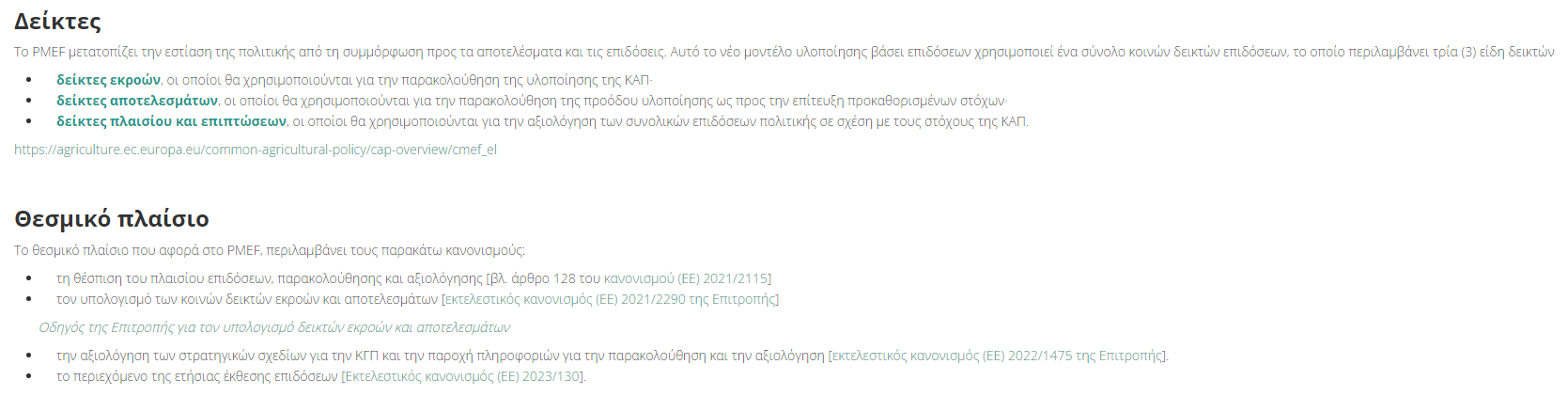 Τεχνικού δελτίου δείκτη Ο.10Τεχνικού δελτίου δείκτη Ο.11Προγραμματισμός δεικτών Result στο ΣΣ ΚΑΠΟι συνδεδεμένες ενισχύσεις, συνεισφέρουν μαζί με άλλες παρεμβάσεις του ΣΣ ΚΑΠ, στους δείκτες αποτελέσματος R.4, R.6, R.7 και R.8.Οι δείκτες αποτελέσματος R.4, R.6, R.7 και R.8 και ο ετήσιος προγραμματισμός τους (ετήσια ορόσημα), περιγράφεται στο κεφάλαιο 2.3.1 Target Plan του ΣΣ ΚΑΠ:Οι δείκτες αποτελέσματος R.4, R.6, R.7 και R.8 και ο ετήσιος προγραμματισμός τους (ετήσια ορόσημα), μόνο για τις συνδεδεμένες ενισχύσεις, περιγράφεται στον παρακάτω πίνακα:Τα τεχνικά δελτία όλων των δεικτών εκροών καθώς και ο «Οδηγός της Επιτροπής για τον υπολογισμό δεικτών εκροών και αποτελεσμάτων» είναι αναρτημένα στον παρακάτω σύνδεσμο:http://www.agrotikianaptixi.gr/el/content/parakoloythisi-kai-axiologisi-epidoseon-kap-2023-2027Τεχνικά δελτία δεικτών R.4, R.6, R.7 και R.8Παρακολούθηση υπερβάσεων και αποκλίσεων τιμών δεικτώνΕπιτευχθείσες εκροές — μοναδιαία ποσά - υπερβάσειςΗ ΕΥΔ ΣΣ ΚΑΠ ή ο Ενδιάμεσος Φορέας (ΕΦ) στον οποίο ανατίθενται καθήκοντα συγκρίνει, για κάθε ημερολογιακό έτος και για κάθε παρέμβαση, το επιτευχθέν μοναδιαίο ποσό που ορίζεται στο άρθρο 134 παράγραφος 5 του κανονισμού (ΕΕ) 2021/2115, με το προβλεπόμενο μοναδιαίο ποσό (αναφοράς) που προγραμματίζεται στο ΣΣ ΚΑΠ και ορίζεται σύμφωνα με το άρθρο 102 του εν λόγω κανονισμού και περιγράφεται αναλυτικά στους πίνακες «Προγραμματισμένο μοναδιαίο ποσό – χρηματοδοτικός πίνακας με εκροές» του κεφ. 5 του ΣΣ ΚΑΠ.Στην περίπτωση υπέρβασης και για τους σκοπούς της ετήσιας εκκαθάρισης επιδόσεων, των άρθρων 40 παρ.2 και 54 παρ. 2 του καν. (ΕΕ) 2116/2021, οι ΕΦ αποστέλλουν, αμέσως μετά το τέλος κάθε ημερολογιακού έτους, στις αρμόδιες μονάδες της ΕΥΔ ΣΣ ΚΠΑ και της Ειδικής Υπηρεσίας Εφαρμογής Άμεσων Ενισχύσεων και Τομεακών Παρεμβάσεων, αιτιολόγηση ανάλογα με το ύψος της υπέρβασης, σύμφωνα με τα οριζόμενα στο άρθρο 134 παρ. 8α και 9 του καν. (ΕΕ) 2115/2021. Η ΕΥΔ ΣΣ ΚΑΠ με τη συνδρομή της Ειδικής Υπηρεσίας Εφαρμογής Άμεσων Ενισχύσεων και Τομεακών Παρεμβάσεων, συγκεντρώνει και αποστέλει τις αιτιολογήσεις των υπερβάσεων ανά μοναδιαίο ποσό στον ΟΠΕΚΕΠΕ.Επιτευχθείσες τιμές δεικτών αποτελεσμάτων - αποκλίσειςΗ ΕΥΔ ΣΣ ΚΑΠ συγκρίνει, αμέσως μετά το τέλος κάθε ημερολογιακού έτους και για καθέναν από τους δείκτες αποτελέσματος: την τιμή του δείκτη αποτελέσματος, που επιτεύχθηκε κατά το προηγούμενο οικονομικό έτος, με το αντίστοιχο ετήσιο ορόσημο που έχει προγραμματιστεί στο πλάνο δεικτών του κεφ. 2.3 του ΣΣ ΚΑΠ. Για όλες τις περιπτώσεις αποκλίσεων από τα ετήσια ορόσημα, η ΕΥΔ ΣΣ ΚΑΠ, ενημερώνει τους ΕΦ ώστε να στείλουν, αιτιολόγηση και, εφόσον ζητηθεί, περιγραφή των μέτρων (σχέδιο δράσης) που ελήφθησαν, σύμφωνα με το άρθρο 134 παρ. 7 στοιχείο β) του κανονισμού (ΕΕ) 2115/2021. Η ΕΥΔ ΣΣ ΚΑΠ με τη συνδρομή της Ειδικής Υπηρεσίας Εφαρμογής Άμεσων Ενισχύσεων και Τομεακών Παρεμβάσεων, συγκεντρώνει και αποστέλει τις αιτιολογήσεις και τα σχέδια δράσεις για τις αποκλίσεις ανά δείκτη αποτελέσματος, στον ΟΠΕΚΕΠΕ.Για την αποδοτικότερη παρακολούθηση των υπερβάσεων/αποκλίσεων και την αιτιολόγησή τους, θα πρέπει στο ΟΠΣ ΚΑΠ, στο πλαίσιο της ετήσιας έκθεσης επιδόσεων, να υπάρχουν δυνατότητες:-- προειδοποίησης για τις αποκλίσεις καθώς και -- πεδία καταχώρησης για τις αιτιολογήσεις.Στις προδιαγραφές του ΟΠΣ ΚΑΠ, θα πρέπει να ληφθεί υπόψη, ο Εφαρμοστικός Κανονισμός για την Ετήσια Έκθεση Επιδόσεων 130/2023, που καθορίζει το περιεχόμενο των Ετήσιων Εκθέσεων Επιδόσεων.Χρήσιμα αρχεία-ΟδηγοίΕπιπλέον Δεδομένα Τα επιπλέον δεδομένα περιγράφονται αναλυτικά στο Παράρτημα IV του Καν. 1475/2022 και συνοπτικά παρακάτω:Επιπλέον Δεδομένα -Παράρτημα ΙV Καν. 1475/2022 μόνο για τις συνδεδεμένες ενισχύσεις - Συνοπτική περιγραφήΥποβολή αναλυτικών δεδομένων σχετικά με τις παρεμβάσειςM010: κωδικός οργανισμού πληρωμών	M020: μοναδικός κωδικός για την αίτηση ενίσχυσης ή την αίτηση πληρωμής για παρέμβασηM030: μοναδικός αναγνωριστικός κωδικός δικαιούχου	M040: κωδικός προϋπολογισμού	M050: συνολικό ποσό που καταβλήθηκε (ενωσιακά κονδύλια)	M060: συνολικές δημόσιες δαπάνες	M080: αριθμός εκταρίων επιλέξιμης έκτασης που προσδιορίστηκε πριν από την εφαρμογή των ορίων, εκτός της δασοκομίας	M090: αριθμός εκταρίων επιλέξιμης έκτασης εκτός της δασοκομίας	M100: αριθμός εκταρίων επιλέξιμης έκτασης για την οποία καταβλήθηκε ενίσχυσηανεξάρτητα από τον χαρακτήρα της έκτασης (δηλαδή δασικό ή όχι)"	M110: αριθμός κεφαλών ζώων για τα οποία καταβλήθηκε ενίσχυσηM120: αριθμός μονάδων ζωικού κεφαλαίου για τις οποίες καταβλήθηκε ενίσχυσηM130: αριθμός πράξεων για τις οποίες καταβλήθηκε ενίσχυσηM140: αριθμός γεωργικών εκμεταλλεύσεων που λαμβάνουν στήριξηM160: αριθμός άλλων μονάδων για τις οποίες καταβλήθηκε ενίσχυση – μονάδα μέτρησηςM161: αριθμός άλλων μονάδων για τις οποίες καταβλήθηκε ενίσχυση – παραγόμενη εκροήμεταβλητή αποτελεσμάτων:Υποβολή δεδομένων σχετικά με τους δικαιούχους B010: μοναδικός αναγνωριστικός κωδικός δικαιούχουB020: φύλο	B021: άνδρας	B022: γυναίκα	B023:non-binary	B024: δεν επιθυμεί να συσχετιστεί με ένα φύλοB030: γεωργός νεαρής ηλικίας	B040: γεωγραφική θέση – δήμος	B050: περιοχή με φυσικούς ή άλλους ειδικούς περιορισμούς	B060: ζώνη ευπρόσβλητη σε νιτρορύπανση	B070: χαρακτηριστικά της θέσης της εκμετάλλευσης σε σχέδιο διαχείρισης λεκάνης απορροής ποταμού	B080: περιοχή Natura 2000	B090: εκμεταλλεύσεις βιολογικής γεωργίας	B100: αριθμός εκταρίων αρόσιμης γης που δηλώθηκε	B110: αριθμός εκταρίων μόνιμων λειμώνων που δηλώθηκαν	B120: αριθμός εκταρίων μόνιμων καλλιεργειών που δηλώθηκαν	B130: αριθμός εκταρίων άλλων εκτάσεων που είναι επιλέξιμες για άμεσες ενισχύσεις	B141: ΚΓΠΚ 2 — αριθμός εκταρίων υγροτόπων και τυρφώνων — μόνιμοι λειμώνες	B142: ΚΓΠΚ 2 — αριθμός εκταρίων υγροτόπων και τυρφώνων — αρόσιμη γη	B143: ΚΓΠΚ 2 — αριθμός εκταρίων υγροτόπων και τυρφώνων — μόνιμες καλλιέργειες	B150: ΚΓΠΚ 8 — αριθμός εκταρίων που χρησιμοποιούνται για την επίτευξη του ελάχιστου ποσοστού αρόσιμης γης που διατίθεται για μη παραγωγικές περιοχές και χαρακτηριστικάB151: ΚΓΠΚ 8 — αριθμός εκταρίων γης υπό αγρανάπαυση	B152: ΚΓΠΚ 8 — αριθμός εκταρίων θαμνοστοιχιών, μεμονωμένων δέντρων ή συστάδων δένδρων, δενδροστοιχιών	B153: ΚΓΠΚ 8 — αριθμός εκταρίων παρυφών αγρών, αγροτεμαχίων ή ζωνών ανάσχεσης	B154: ΚΓΠΚ 8 — αριθμός εκταρίων τάφρων και ρεμάτων	B155: ΚΓΠΚ 8 — αριθμός εκταρίων μικρών λιμνών και μικρών υγροτόπων	B156: ΚΓΠΚ 8 — αριθμός εκταρίων πέτρινων τοίχων	B157: ΚΓΠΚ 8 — αριθμός εκταρίων σορών λίθων	B158: ΚΓΠΚ 8 — αριθμός εκταρίων αναβαθμίδων	B159: ΚΓΠΚ 8 — αριθμός εκταρίων πολιτιστικών χαρακτηριστικών	B160: ΚΓΠΚ 8 — αριθμός εκταρίων άλλων μη παραγωγικών περιοχών και χαρακτηριστικώνB161: ΚΓΠΚ 8 — αριθμός εκταρίων εμβόλιμων καλλιεργειών που καλλιεργούνται χωρίς τη χρήση φυτοπροστατευτικών προϊόντων	B162: ΚΓΠΚ 8 — αριθμός εκταρίων καλλιεργειών που δεσμεύουν το άζωτο που καλλιεργούνται χωρίς τη χρήση φυτοπροστατευτικών προϊόντων	B170: ΚΓΠΚ 9 — αριθμός εκταρίων που υπόκεινται σε απαγόρευση μετατροπής ή άροσηςB171: ΚΓΠΚ 9 — αριθμός εκταρίων μόνιμων λειμώνων σε περιοχές Natura 2000	B172: ΚΓΠΚ 9 — αριθμός εκταρίων που έχουν χαρακτηριστεί ως περιβαλλοντικά ευαίσθητοι μόνιμοι λειμώνες σε περιοχές Natura 2000 που προστατεύονται βάσει του ΚΓΠΚ 9 και δηλώνονται από τους γεωργούςΕπιπλέον Δεδομένα -Παράρτημα ΙV Καν. 1475/2022 –Αναλυτική ΠεριγραφήΥποβολή δεδομένων σχετικά με τους δικαιούχουςΚωδικός ΠαρέμβασηςΠεριγραφήΠ1-32.1Στήριξη Συνδεδεμένου Εισοδήματος - Φυτική μη Παραγωγή Πρωτεϊνούχες ΚαλλιέργειεςΠ1-32.2Στήριξη Συνδεδεμένου Εισοδήματος - Φυτική Παραγωγή Πρωτεϊνούχες ΚαλλιέργειεςΠ1-32.3Στήριξη Συνδεδεμένου Εισοδήματος – Ζωϊκή ΠαραγωγήΠ1-32.4Στήριξη Συνδεδεμένου Εισοδήματος – ΜεταξοσκώληκεςΔείκτεςΚανονισμόςΑποστολή στην ΕπιτροπήΑποστολή στην Επιτροπή απόOutput (Ο)2115/2021 Παράρτημα Ι15 Φεβρουαρίου Ετήσια Έκθεση, μέσω SFC2021 (1η Ετήσια 15 Φεβρ 2024)ΟΠΕΚΕΠΕResult (R)2115/2021 Παράρτημα Ι15 Φεβρουαρίου Ετήσια Έκθεση, μέσω SFC2021 (1η Ετήσια 15 Φεβρ 2024)ΟΠΕΚΕΠΕImpact (I)2115/2021 Παράρτημα Ιόταν πραγματοποιούνται αξιολογήσεις από εξωτερικό αξιολογητή, συνήθως ενδιάμεσα και στο τέλος κάθε Προγραμματικής Περιόδου, μέσω SFC2021ΕΥΔ Μονάδα Θεσμικής Υποστήριξης & ΑξιολόγησηςΕπιπλέον Δεδομένα 1475/2022 Παράρτημα IVΣύμφωνα με άρθ. 15 -16 Καν. 1475/2022:30 Απριλίου, μέσω SFC2021 (1η αποστολή 30 Απριλίου 2025 ή 30 Νοεμβρίου 2024 προαιρετικά ως test)ΟΠΕΚΕΠΕΠροβλεπόμενο μοναδιαίο ποσόΟικονομικό έτος20242025202620272028Σύνολο για την περίοδο 2024-2028Προβλεπόμενο μοναδιαίο ποσόΗμερολογιακό έτος20232024202520262027Σύνολο για την περίοδο 2023-2027ΜΚ1-32.1-01 - Συνδεδεμένη Ενίσχυση Σκληρού Σιταριού ανά εκτάριο επιλέξιμης έκτασηςΠροβλεπόμενο μοναδιαίο ποσό100,00100,00100,00100,00100,00ΜΚ1-32.1-01 - Συνδεδεμένη Ενίσχυση Σκληρού Σιταριού ανά εκτάριο επιλέξιμης έκτασηςΕλάχιστο ποσό για το προβλεπόμενο μοναδιαίο ποσό85,0085,0085,0085,0085,00ΜΚ1-32.1-01 - Συνδεδεμένη Ενίσχυση Σκληρού Σιταριού ανά εκτάριο επιλέξιμης έκτασηςΜέγιστο ποσό για το προβλεπόμενο μοναδιαίο ποσό (EUR)115,00115,00115,00115,00115,00ΜΚ1-32.1-01 - Συνδεδεμένη Ενίσχυση Σκληρού Σιταριού ανά εκτάριο επιλέξιμης έκτασηςO.10 (μονάδα: Εκτάρια)160.000,00160.000,00160.000,00160.000,00160.000,00ΜΚ1-32.1-01 - Συνδεδεμένη Ενίσχυση Σκληρού Σιταριού ανά εκτάριο επιλέξιμης έκτασηςΠροβλεπόμενο αποτέλεσμα* Προβλεπόμενο μοναδιαίο ποσό16.000.000,0016.000.000,0016.000.000,0016.000.000,0016.000.000,0080.000.000,00ΜΚ1-32.1-02  - Συνδεδεμένη Ενίσχυση Μαλακού Σιταριού ανά εκτάριο επιλέξιμης έκτασηςΠροβλεπόμενο μοναδιαίο ποσό100,00100,00100,00100,00100,00ΜΚ1-32.1-02  - Συνδεδεμένη Ενίσχυση Μαλακού Σιταριού ανά εκτάριο επιλέξιμης έκτασηςΕλάχιστο ποσό για το προβλεπόμενο μοναδιαίο ποσό85,0085,0085,0085,0085,00ΜΚ1-32.1-02  - Συνδεδεμένη Ενίσχυση Μαλακού Σιταριού ανά εκτάριο επιλέξιμης έκτασηςΜέγιστο ποσό για το προβλεπόμενο μοναδιαίο ποσό (EUR)115,00115,00115,00115,00115,00ΜΚ1-32.1-02  - Συνδεδεμένη Ενίσχυση Μαλακού Σιταριού ανά εκτάριο επιλέξιμης έκτασηςO.10 (μονάδα: Εκτάρια)58.240,0058.240,0058.240,0058.240,0058.240,00ΜΚ1-32.1-02  - Συνδεδεμένη Ενίσχυση Μαλακού Σιταριού ανά εκτάριο επιλέξιμης έκτασηςΠροβλεπόμενο αποτέλεσμα* Προβλεπόμενο μοναδιαίο ποσό5.824.000,005.824.000,005.824.000,005.824.000,005.824.000,0029.120.000,00ΜΚ1-32.1-03  - Συνδεδεμένη Ενίσχυση Κριθαριού ανά εκτάριο επιλέξιμης έκτασηςΠροβλεπόμενο μοναδιαίο ποσό100,00100,00100,00100,00100,00ΜΚ1-32.1-03  - Συνδεδεμένη Ενίσχυση Κριθαριού ανά εκτάριο επιλέξιμης έκτασηςΕλάχιστο ποσό για το προβλεπόμενο μοναδιαίο ποσό85,0085,0085,0085,0085,00ΜΚ1-32.1-03  - Συνδεδεμένη Ενίσχυση Κριθαριού ανά εκτάριο επιλέξιμης έκτασηςΜέγιστο ποσό για το προβλεπόμενο μοναδιαίο ποσό (EUR)115,00115,00115,00115,00115,00ΜΚ1-32.1-03  - Συνδεδεμένη Ενίσχυση Κριθαριού ανά εκτάριο επιλέξιμης έκτασηςO.10 (μονάδα: Εκτάρια)83.200,0083.200,0083.200,0083.200,0083.200,00ΜΚ1-32.1-03  - Συνδεδεμένη Ενίσχυση Κριθαριού ανά εκτάριο επιλέξιμης έκτασηςΠροβλεπόμενο αποτέλεσμα* Προβλεπόμενο μοναδιαίο ποσό8.320.000,008.320.000,008.320.000,008.320.000,008.320.000,0041.600.000,00ΜΚ1-32.1-04 - Συνδεδεμένη Ενίσχυση Αραβοσίτου ανά εκτάριο επιλέξιμης έκτασηςΠροβλεπόμενο μοναδιαίο ποσό550,00550,00550,00550,00550,00ΜΚ1-32.1-04 - Συνδεδεμένη Ενίσχυση Αραβοσίτου ανά εκτάριο επιλέξιμης έκτασηςΕλάχιστο ποσό για το προβλεπόμενο μοναδιαίο ποσό468,00468,00468,00468,00468,00ΜΚ1-32.1-04 - Συνδεδεμένη Ενίσχυση Αραβοσίτου ανά εκτάριο επιλέξιμης έκτασηςΜέγιστο ποσό για το προβλεπόμενο μοναδιαίο ποσό (EUR)633,00633,00633,00633,00633,00ΜΚ1-32.1-04 - Συνδεδεμένη Ενίσχυση Αραβοσίτου ανά εκτάριο επιλέξιμης έκτασηςO.10 (μονάδα: Εκτάρια)77.000,0077.000,0077.000,0077.000,0077.000,00ΜΚ1-32.1-04 - Συνδεδεμένη Ενίσχυση Αραβοσίτου ανά εκτάριο επιλέξιμης έκτασηςΠροβλεπόμενο αποτέλεσμα* Προβλεπόμενο μοναδιαίο ποσό42.350.000,0042.350.000,0042.350.000,0042.350.000,0042.350.000,00211.750.000,00ΜΚ1-32.1-05 - Συνδεδεμένη Ενίσχυση Ρυζιού ανά εκτάριο επιλέξιμης έκτασηςΠροβλεπόμενο μοναδιαίο ποσό300,00300,00300,00300,00300,00ΜΚ1-32.1-05 - Συνδεδεμένη Ενίσχυση Ρυζιού ανά εκτάριο επιλέξιμης έκτασηςΕλάχιστο ποσό για το προβλεπόμενο μοναδιαίο ποσό255,00255,00255,00255,00255,00ΜΚ1-32.1-05 - Συνδεδεμένη Ενίσχυση Ρυζιού ανά εκτάριο επιλέξιμης έκτασηςΜέγιστο ποσό για το προβλεπόμενο μοναδιαίο ποσό (EUR)345,00345,00345,00345,00345,00ΜΚ1-32.1-05 - Συνδεδεμένη Ενίσχυση Ρυζιού ανά εκτάριο επιλέξιμης έκτασηςO.10 (μονάδα: Εκτάρια)26.460,0026.460,0026.460,0026.460,0026.460,00ΜΚ1-32.1-05 - Συνδεδεμένη Ενίσχυση Ρυζιού ανά εκτάριο επιλέξιμης έκτασηςΠροβλεπόμενο αποτέλεσμα* Προβλεπόμενο μοναδιαίο ποσό7.938.000,007.938.000,007.938.000,007.938.000,007.938.000,0039.690.000,00ΜΚ1-32.1-06 - Συνδεδεμένη Ενίσχυση Σπόρων προς σπορά ανά εκτάριο επιλέξιμης έκτασηςΠροβλεπόμενο μοναδιαίο ποσό470,00470,00470,00470,00470,00ΜΚ1-32.1-06 - Συνδεδεμένη Ενίσχυση Σπόρων προς σπορά ανά εκτάριο επιλέξιμης έκτασηςΕλάχιστο ποσό για το προβλεπόμενο μοναδιαίο ποσό400,00400,00400,00400,00400,00ΜΚ1-32.1-06 - Συνδεδεμένη Ενίσχυση Σπόρων προς σπορά ανά εκτάριο επιλέξιμης έκτασηςΜέγιστο ποσό για το προβλεπόμενο μοναδιαίο ποσό (EUR)541,00541,00541,00541,00541,00ΜΚ1-32.1-06 - Συνδεδεμένη Ενίσχυση Σπόρων προς σπορά ανά εκτάριο επιλέξιμης έκτασηςO.10 (μονάδα: Εκτάρια)9.500,009.500,009.500,009.500,009.500,00ΜΚ1-32.1-06 - Συνδεδεμένη Ενίσχυση Σπόρων προς σπορά ανά εκτάριο επιλέξιμης έκτασηςΠροβλεπόμενο αποτέλεσμα* Προβλεπόμενο μοναδιαίο ποσό4.465.000,004.465.000,004.465.000,004.465.000,004.465.000,0022.325.000,00ΜΚ1-32.1-07 - Συνδεδεμένη Ενίσχυση βιομηχανικής τομάτας ανά εκτάριο επιλέξιμης έκτασηςΠροβλεπόμενο μοναδιαίο ποσό512,00512,00512,00512,00512,00ΜΚ1-32.1-07 - Συνδεδεμένη Ενίσχυση βιομηχανικής τομάτας ανά εκτάριο επιλέξιμης έκτασηςΕλάχιστο ποσό για το προβλεπόμενο μοναδιαίο ποσό435,00435,00435,00435,00435,00ΜΚ1-32.1-07 - Συνδεδεμένη Ενίσχυση βιομηχανικής τομάτας ανά εκτάριο επιλέξιμης έκτασηςΜέγιστο ποσό για το προβλεπόμενο μοναδιαίο ποσό (EUR)589,00589,00589,00589,00589,00ΜΚ1-32.1-07 - Συνδεδεμένη Ενίσχυση βιομηχανικής τομάτας ανά εκτάριο επιλέξιμης έκτασηςO.10 (μονάδα: Εκτάρια)4.363,004.363,004.363,004.363,004.363,00ΜΚ1-32.1-07 - Συνδεδεμένη Ενίσχυση βιομηχανικής τομάτας ανά εκτάριο επιλέξιμης έκτασηςΠροβλεπόμενο αποτέλεσμα* Προβλεπόμενο μοναδιαίο ποσό2.233.856,002.233.856,002.233.856,002.233.856,002.233.856,0011.169.280,00ΜΚ1-32.1-10 - Συνδεδεμένη Ενίσχυση Κορινθιακής Σταφίδας ανά εκτάριο επιλέξιμης έκτασηςΠροβλεπόμενο μοναδιαίο ποσό348,00348,00348,00348,00348,00ΜΚ1-32.1-10 - Συνδεδεμένη Ενίσχυση Κορινθιακής Σταφίδας ανά εκτάριο επιλέξιμης έκτασηςΕλάχιστο ποσό για το προβλεπόμενο μοναδιαίο ποσό296,00296,00296,00296,00296,00ΜΚ1-32.1-10 - Συνδεδεμένη Ενίσχυση Κορινθιακής Σταφίδας ανά εκτάριο επιλέξιμης έκτασηςΜέγιστο ποσό για το προβλεπόμενο μοναδιαίο ποσό (EUR)400,00400,00400,00400,00400,00ΜΚ1-32.1-10 - Συνδεδεμένη Ενίσχυση Κορινθιακής Σταφίδας ανά εκτάριο επιλέξιμης έκτασηςO.10 (μονάδα: Εκτάρια)10.111,0010.111,0010.111,0010.111,0010.111,00ΜΚ1-32.1-10 - Συνδεδεμένη Ενίσχυση Κορινθιακής Σταφίδας ανά εκτάριο επιλέξιμης έκτασηςΠροβλεπόμενο αποτέλεσμα* Προβλεπόμενο μοναδιαίο ποσό3.518.628,003.518.628,003.518.628,003.518.628,003.518.628,0017.593.140,00ΜΚ1-32.1-11 - Συνδεδεμένη Ενίσχυση Μήλων ανά εκτάριο επιλέξιμης έκτασηςΠροβλεπόμενο μοναδιαίο ποσό472,00472,00472,00472,00472,00ΜΚ1-32.1-11 - Συνδεδεμένη Ενίσχυση Μήλων ανά εκτάριο επιλέξιμης έκτασηςΕλάχιστο ποσό για το προβλεπόμενο μοναδιαίο ποσό401,00401,00401,00401,00401,00ΜΚ1-32.1-11 - Συνδεδεμένη Ενίσχυση Μήλων ανά εκτάριο επιλέξιμης έκτασηςΜέγιστο ποσό για το προβλεπόμενο μοναδιαίο ποσό (EUR)543,00543,00543,00543,00543,00ΜΚ1-32.1-11 - Συνδεδεμένη Ενίσχυση Μήλων ανά εκτάριο επιλέξιμης έκτασηςO.10 (μονάδα: Εκτάρια)1.150,001.150,001.150,001.150,001.150,00ΜΚ1-32.1-11 - Συνδεδεμένη Ενίσχυση Μήλων ανά εκτάριο επιλέξιμης έκτασηςΠροβλεπόμενο αποτέλεσμα* Προβλεπόμενο μοναδιαίο ποσό542.800,00542.800,00542.800,00542.800,00542.800,002.714.000,00ΜΚ1-32.1-8 - Συνδεδεμένη Ενίσχυση για πορτοκάλια χυμοποίησης ανά εκτάριο επιλέξιμης έκτασηςΠροβλεπόμενο μοναδιαίο ποσό407,00407,00407,00407,00407,00ΜΚ1-32.1-8 - Συνδεδεμένη Ενίσχυση για πορτοκάλια χυμοποίησης ανά εκτάριο επιλέξιμης έκτασηςΕλάχιστο ποσό για το προβλεπόμενο μοναδιαίο ποσό346,00346,00346,00346,00346,00ΜΚ1-32.1-8 - Συνδεδεμένη Ενίσχυση για πορτοκάλια χυμοποίησης ανά εκτάριο επιλέξιμης έκτασηςΜέγιστο ποσό για το προβλεπόμενο μοναδιαίο ποσό (EUR)468,00468,00468,00468,00468,00ΜΚ1-32.1-8 - Συνδεδεμένη Ενίσχυση για πορτοκάλια χυμοποίησης ανά εκτάριο επιλέξιμης έκτασηςO.10 (μονάδα: Εκτάρια)8.780,008.780,008.780,008.780,008.780,00ΜΚ1-32.1-8 - Συνδεδεμένη Ενίσχυση για πορτοκάλια χυμοποίησης ανά εκτάριο επιλέξιμης έκτασηςΠροβλεπόμενο αποτέλεσμα* Προβλεπόμενο μοναδιαίο ποσό3.573.460,003.573.460,003.573.460,003.573.460,003.573.460,0017.867.300,00ΜΚ1-32.1-9 - Συνδεδεμένη Ενίσχυση οσπρίων για ανθρώπινη κατανάλωση ανά εκτάριο επιλέξιμης έκτασηςΠροβλεπόμενο μοναδιαίο ποσό285,00285,00285,00285,00285,00ΜΚ1-32.1-9 - Συνδεδεμένη Ενίσχυση οσπρίων για ανθρώπινη κατανάλωση ανά εκτάριο επιλέξιμης έκτασηςΕλάχιστο ποσό για το προβλεπόμενο μοναδιαίο ποσό242,00242,00242,00242,00242,00ΜΚ1-32.1-9 - Συνδεδεμένη Ενίσχυση οσπρίων για ανθρώπινη κατανάλωση ανά εκτάριο επιλέξιμης έκτασηςΜέγιστο ποσό για το προβλεπόμενο μοναδιαίο ποσό (EUR)328,00328,00328,00328,00328,00ΜΚ1-32.1-9 - Συνδεδεμένη Ενίσχυση οσπρίων για ανθρώπινη κατανάλωση ανά εκτάριο επιλέξιμης έκτασηςO.10 (μονάδα: Εκτάρια)29.365,0029.365,0029.365,0029.365,0029.365,00ΜΚ1-32.1-9 - Συνδεδεμένη Ενίσχυση οσπρίων για ανθρώπινη κατανάλωση ανά εκτάριο επιλέξιμης έκτασηςΠροβλεπόμενο αποτέλεσμα* Προβλεπόμενο μοναδιαίο ποσό8.369.025,008.369.025,008.369.025,008.369.025,008.369.025,0041.845.125,00ΣΥΝΟΛΟO.10 (μονάδα: Εκτάρια)468.169,00468.169,00468.169,00468.169,00468.169,00Sum: 2.340.845,00Max: 468.169,00ΣΥΝΟΛΟΕτήσια ενδεικτικά χρηματοδοτικά κονδύλια (συνεισφορά της Ένωσης σε EUR)103.134.769,00103.134.769,00103.134.769,00103.134.769,00103.134.769,00515.673.845,00ΣΥΝΟΛΟΕκ των οποίων απαιτείται για την επίτευξη της ελάχιστης απαίτησης οριοθέτησης (παράρτημα XII) (μόνο βάσει του άρθρου 30) (συνεισφορά της Ένωσης)ΣΥΝΟΛΟΕκ των οποίων απαιτείται μεταφορά — δαπάνες {εφαρμόζονται μόνο σε οικολογικό πρόγραμμα και μόνο με το είδος της ενίσχυσης «αντισταθμιστική» [άρθρο 31 παράγραφος 7 στοιχείο β)] εάν η παρέμβαση περιλαμβάνει μεταφορά}Προβλεπόμενο μοναδιαίο ποσόΟικονομικό έτος20242025202620272028Σύνολο για την περίοδο 2024-2028Προβλεπόμενο μοναδιαίο ποσόΗμερολογιακό έτος20232024202520262027Σύνολο για την περίοδο 2023-2027ΜΚ1-32.2-01  - Συνδεδεμένη Ενίσχυση Πρωτεϊνούχων Κτηνοτροφικών Ψυχανθών ανά εκτάριο επιλέξιμης έκτασηςΠροβλεπόμενο μοναδιαίο ποσό192,00192,00192,00192,00192,00ΜΚ1-32.2-01  - Συνδεδεμένη Ενίσχυση Πρωτεϊνούχων Κτηνοτροφικών Ψυχανθών ανά εκτάριο επιλέξιμης έκτασηςΕλάχιστο ποσό για το προβλεπόμενο μοναδιαίο ποσό163,00163,00163,00163,00163,00ΜΚ1-32.2-01  - Συνδεδεμένη Ενίσχυση Πρωτεϊνούχων Κτηνοτροφικών Ψυχανθών ανά εκτάριο επιλέξιμης έκτασηςΜέγιστο ποσό για το προβλεπόμενο μοναδιαίο ποσό (EUR)221,00221,00221,00221,00221,00ΜΚ1-32.2-01  - Συνδεδεμένη Ενίσχυση Πρωτεϊνούχων Κτηνοτροφικών Ψυχανθών ανά εκτάριο επιλέξιμης έκτασηςO.10 (μονάδα: Εκτάρια)74.984,0074.984,0074.984,0074.984,0074.984,00ΜΚ1-32.2-01  - Συνδεδεμένη Ενίσχυση Πρωτεϊνούχων Κτηνοτροφικών Ψυχανθών ανά εκτάριο επιλέξιμης έκτασηςΠροβλεπόμενο αποτέλεσμα* Προβλεπόμενο μοναδιαίο ποσό14.396.928,0014.396.928,0014.396.928,0014.396.928,0014.396.928,0071.984.640,00ΜΚ1-32.2-02  - Συνδεδεμένη Ενίσχυση Πρωτεϊνούχων Σανοδοτικών Ψυχανθών ανά εκτάριο επιλέξιμης έκτασηςΠροβλεπόμενο μοναδιαίο ποσό83,0083,0083,0083,0083,00ΜΚ1-32.2-02  - Συνδεδεμένη Ενίσχυση Πρωτεϊνούχων Σανοδοτικών Ψυχανθών ανά εκτάριο επιλέξιμης έκτασηςΕλάχιστο ποσό για το προβλεπόμενο μοναδιαίο ποσό71,0071,0071,0071,0071,00ΜΚ1-32.2-02  - Συνδεδεμένη Ενίσχυση Πρωτεϊνούχων Σανοδοτικών Ψυχανθών ανά εκτάριο επιλέξιμης έκτασηςΜέγιστο ποσό για το προβλεπόμενο μοναδιαίο ποσό (EUR)95,0095,0095,0095,0095,00ΜΚ1-32.2-02  - Συνδεδεμένη Ενίσχυση Πρωτεϊνούχων Σανοδοτικών Ψυχανθών ανά εκτάριο επιλέξιμης έκτασηςO.10 (μονάδα: Εκτάρια)194.935,00194.935,00194.935,00194.935,00194.935,00ΜΚ1-32.2-02  - Συνδεδεμένη Ενίσχυση Πρωτεϊνούχων Σανοδοτικών Ψυχανθών ανά εκτάριο επιλέξιμης έκτασηςΠροβλεπόμενο αποτέλεσμα* Προβλεπόμενο μοναδιαίο ποσό16.179.605,0016.179.605,0016.179.605,0016.179.605,0016.179.605,0080.898.025,00ΣΥΝΟΛΟO.10 (μονάδα: Εκτάρια)269.919,00269.919,00269.919,00269.919,00269.919,00Sum: 1.349.595,00Max: 269.919,00ΣΥΝΟΛΟΕτήσια ενδεικτικά χρηματοδοτικά κονδύλια (συνεισφορά της Ένωσης σε EUR)30.576.533,0030.576.533,0030.576.533,0030.576.533,0030.576.533,00152.882.665,00ΣΥΝΟΛΟΕκ των οποίων απαιτείται για την επίτευξη της ελάχιστης απαίτησης οριοθέτησης (παράρτημα XII) (μόνο βάσει του άρθρου 30) (συνεισφορά της Ένωσης)ΣΥΝΟΛΟΕκ των οποίων απαιτείται μεταφορά — δαπάνες {εφαρμόζονται μόνο σε οικολογικό πρόγραμμα και μόνο με το είδος της ενίσχυσης «αντισταθμιστική» [άρθρο 31 παράγραφος 7 στοιχείο β)] εάν η παρέμβαση περιλαμβάνει μεταφορά}Προβλεπόμενο μοναδιαίο ποσόΟικονομικό έτος20242025202620272028Σύνολο για την περίοδο 2024-2028Προβλεπόμενο μοναδιαίο ποσόΗμερολογιακό έτος20232024202520262027Σύνολο για την περίοδο 2023-2027ΜΚ1-32.3-1 - Συνδεδεμένη Ενίσχυση Πρόβειου και Αίγειου κρέατος ανά επιλέξιμο ζώοΠροβλεπόμενο μοναδιαίο ποσό12,0012,0012,0012,0012,00ΜΚ1-32.3-1 - Συνδεδεμένη Ενίσχυση Πρόβειου και Αίγειου κρέατος ανά επιλέξιμο ζώοΕλάχιστο ποσό για το προβλεπόμενο μοναδιαίο ποσό10,0010,0010,0010,0010,00ΜΚ1-32.3-1 - Συνδεδεμένη Ενίσχυση Πρόβειου και Αίγειου κρέατος ανά επιλέξιμο ζώοΜέγιστο ποσό για το προβλεπόμενο μοναδιαίο ποσό (EUR)15,0015,0015,0015,0015,00ΜΚ1-32.3-1 - Συνδεδεμένη Ενίσχυση Πρόβειου και Αίγειου κρέατος ανά επιλέξιμο ζώοO.11 (μονάδα: Κεφαλές)5.405.206,005.405.206,005.405.206,005.405.206,005.405.206,00ΜΚ1-32.3-1 - Συνδεδεμένη Ενίσχυση Πρόβειου και Αίγειου κρέατος ανά επιλέξιμο ζώοΠροβλεπόμενο αποτέλεσμα* Προβλεπόμενο μοναδιαίο ποσό64.862.472,0064.862.472,0064.862.472,0064.862.472,0064.862.472,00324.312.360,00ΜΚ1-32.3-2 - Συνδεδεμένη Ενίσχυση Βοείου Κρέατος ανά επιλέξιμο ζώο (θηλυκό ζώο που έχει γεννήσει στο έτος ενίσχυσης) – Μέτρο ΑΠροβλεπόμενο μοναδιαίο ποσό108,00108,00108,00108,00108,00ΜΚ1-32.3-2 - Συνδεδεμένη Ενίσχυση Βοείου Κρέατος ανά επιλέξιμο ζώο (θηλυκό ζώο που έχει γεννήσει στο έτος ενίσχυσης) – Μέτρο ΑΕλάχιστο ποσό για το προβλεπόμενο μοναδιαίο ποσό92,0092,0092,0092,0092,00ΜΚ1-32.3-2 - Συνδεδεμένη Ενίσχυση Βοείου Κρέατος ανά επιλέξιμο ζώο (θηλυκό ζώο που έχει γεννήσει στο έτος ενίσχυσης) – Μέτρο ΑΜέγιστο ποσό για το προβλεπόμενο μοναδιαίο ποσό (EUR)124,00124,00124,00124,00124,00ΜΚ1-32.3-2 - Συνδεδεμένη Ενίσχυση Βοείου Κρέατος ανά επιλέξιμο ζώο (θηλυκό ζώο που έχει γεννήσει στο έτος ενίσχυσης) – Μέτρο ΑO.11 (μονάδα: Κεφαλές)210.000,00210.000,00210.000,00210.000,00210.000,00ΜΚ1-32.3-2 - Συνδεδεμένη Ενίσχυση Βοείου Κρέατος ανά επιλέξιμο ζώο (θηλυκό ζώο που έχει γεννήσει στο έτος ενίσχυσης) – Μέτρο ΑΠροβλεπόμενο αποτέλεσμα* Προβλεπόμενο μοναδιαίο ποσό22.680.000,0022.680.000,0022.680.000,0022.680.000,0022.680.000,00113.400.000,00ΜΚ1-32.3-3 - Συνδεδεμένη Ενίσχυση Βοείου Κρέατος ανά επιλέξιμο ζώο (θηλυκά και αρσενικά ζώα ηλικίας 11-12 μηνών) – Μέτρο ΒΠροβλεπόμενο μοναδιαίο ποσό200,00200,00200,00200,00200,00ΜΚ1-32.3-3 - Συνδεδεμένη Ενίσχυση Βοείου Κρέατος ανά επιλέξιμο ζώο (θηλυκά και αρσενικά ζώα ηλικίας 11-12 μηνών) – Μέτρο ΒΕλάχιστο ποσό για το προβλεπόμενο μοναδιαίο ποσό170,00170,00170,00170,00170,00ΜΚ1-32.3-3 - Συνδεδεμένη Ενίσχυση Βοείου Κρέατος ανά επιλέξιμο ζώο (θηλυκά και αρσενικά ζώα ηλικίας 11-12 μηνών) – Μέτρο ΒΜέγιστο ποσό για το προβλεπόμενο μοναδιαίο ποσό (EUR)230,00230,00230,00230,00230,00ΜΚ1-32.3-3 - Συνδεδεμένη Ενίσχυση Βοείου Κρέατος ανά επιλέξιμο ζώο (θηλυκά και αρσενικά ζώα ηλικίας 11-12 μηνών) – Μέτρο ΒO.11 (μονάδα: Κεφαλές)8.853,008.853,008.853,008.853,008.853,00ΜΚ1-32.3-3 - Συνδεδεμένη Ενίσχυση Βοείου Κρέατος ανά επιλέξιμο ζώο (θηλυκά και αρσενικά ζώα ηλικίας 11-12 μηνών) – Μέτρο ΒΠροβλεπόμενο αποτέλεσμα* Προβλεπόμενο μοναδιαίο ποσό1.770.600,001.770.600,001.770.600,001.770.600,001.770.600,008.853.000,00ΜΚ1-32.3-4 - Συνδεδεμένη Ενίσχυση Βοείου Κρέατος ανά επιλέξιμο ζώο (αρσενικά και θηλυκά ζώα, για σφαγή σε ηλικία 14-24 μηνών) – Μέτρο ΓΠροβλεπόμενο μοναδιαίο ποσό250,00250,00250,00250,00250,00ΜΚ1-32.3-4 - Συνδεδεμένη Ενίσχυση Βοείου Κρέατος ανά επιλέξιμο ζώο (αρσενικά και θηλυκά ζώα, για σφαγή σε ηλικία 14-24 μηνών) – Μέτρο ΓΕλάχιστο ποσό για το προβλεπόμενο μοναδιαίο ποσό213,00213,00213,00213,00213,00ΜΚ1-32.3-4 - Συνδεδεμένη Ενίσχυση Βοείου Κρέατος ανά επιλέξιμο ζώο (αρσενικά και θηλυκά ζώα, για σφαγή σε ηλικία 14-24 μηνών) – Μέτρο ΓΜέγιστο ποσό για το προβλεπόμενο μοναδιαίο ποσό (EUR)288,00288,00288,00288,00288,00ΜΚ1-32.3-4 - Συνδεδεμένη Ενίσχυση Βοείου Κρέατος ανά επιλέξιμο ζώο (αρσενικά και θηλυκά ζώα, για σφαγή σε ηλικία 14-24 μηνών) – Μέτρο ΓO.11 (μονάδα: Κεφαλές)87.700,0087.700,0087.700,0087.700,0087.700,00ΜΚ1-32.3-4 - Συνδεδεμένη Ενίσχυση Βοείου Κρέατος ανά επιλέξιμο ζώο (αρσενικά και θηλυκά ζώα, για σφαγή σε ηλικία 14-24 μηνών) – Μέτρο ΓΠροβλεπόμενο αποτέλεσμα* Προβλεπόμενο μοναδιαίο ποσό21.925.000,0021.925.000,0021.925.000,0021.925.000,0021.925.000,00109.625.000,00ΣΥΝΟΛΟO.11 (μονάδα: Κεφαλές)5.711.759,005.711.759,005.711.759,005.711.759,005.711.759,00Sum: 28.558.795,00Max: 5.711.759,00ΣΥΝΟΛΟΕτήσια ενδεικτικά χρηματοδοτικά κονδύλια (συνεισφορά της Ένωσης σε EUR)111.238.072,00111.238.072,00111.238.072,00111.238.072,00111.238.072,00556.190.360,00ΣΥΝΟΛΟΕκ των οποίων απαιτείται για την επίτευξη της ελάχιστης απαίτησης οριοθέτησης (παράρτημα XII) (μόνο βάσει του άρθρου 30) (συνεισφορά της Ένωσης)ΣΥΝΟΛΟΕκ των οποίων απαιτείται μεταφορά — δαπάνες {εφαρμόζονται μόνο σε οικολογικό πρόγραμμα και μόνο με το είδος της ενίσχυσης «αντισταθμιστική» [άρθρο 31 παράγραφος 7 στοιχείο β)] εάν η παρέμβαση περιλαμβάνει μεταφορά}ΟμάδαΠροβλεπόμενο μοναδιαίο ποσόΟικονομικό έτος20242025202620272028Σύνολο για την περίοδο 2024-2028ΟμάδαΠροβλεπόμενο μοναδιαίο ποσόΗμερολογιακό έτος20232024202520262027Σύνολο για την περίοδο 2023-2027Ένα πιστοποιημένο κουτί μεταξόσπορου των 20.000 αυγών  μεταξοσκώληκα (10 g) του είδους Bombyx mori  ΜΚ1-32.4 - Συνδεδεμένη Ενίσχυση σηροτροφίας ανά κουτί πιστοποιημένου μεταξόσπορουΠροβλεπόμενο μοναδιαίο ποσό245,00245,00245,00245,00245,00Ένα πιστοποιημένο κουτί μεταξόσπορου των 20.000 αυγών  μεταξοσκώληκα (10 g) του είδους Bombyx mori  ΜΚ1-32.4 - Συνδεδεμένη Ενίσχυση σηροτροφίας ανά κουτί πιστοποιημένου μεταξόσπορουΕλάχιστο ποσό για το προβλεπόμενο μοναδιαίο ποσό208,00208,00208,00208,00208,00Ένα πιστοποιημένο κουτί μεταξόσπορου των 20.000 αυγών  μεταξοσκώληκα (10 g) του είδους Bombyx mori  ΜΚ1-32.4 - Συνδεδεμένη Ενίσχυση σηροτροφίας ανά κουτί πιστοποιημένου μεταξόσπορουΜέγιστο ποσό για το προβλεπόμενο μοναδιαίο ποσό (EUR)282,00282,00282,00282,00282,00Ένα πιστοποιημένο κουτί μεταξόσπορου των 20.000 αυγών  μεταξοσκώληκα (10 g) του είδους Bombyx mori  ΜΚ1-32.4 - Συνδεδεμένη Ενίσχυση σηροτροφίας ανά κουτί πιστοποιημένου μεταξόσπορουO.11 (μονάδα: Κεφαλές)1.311,001.311,001.311,001.311,001.311,00ΣΥΝΟΛΟO.11 (μονάδα: Κεφαλές)1.311,001.311,001.311,001.311,001.311,00Sum: 6.555,00Max: 1.311,00ΣΥΝΟΛΟΕτήσια ενδεικτικά χρηματοδοτικά κονδύλια (συνεισφορά της Ένωσης σε EUR)321.195,00321.195,00321.195,00321.195,00321.195,001.605.975,00ΣΥΝΟΛΟΕκ των οποίων απαιτείται για την επίτευξη της ελάχιστης απαίτησης οριοθέτησης (παράρτημα XII) (μόνο βάσει του άρθρου 30) (συνεισφορά της Ένωσης)ΣΥΝΟΛΟΕκ των οποίων απαιτείται μεταφορά — δαπάνες {εφαρμόζονται μόνο σε οικολογικό πρόγραμμα και μόνο με το είδος της ενίσχυσης «αντισταθμιστική» [άρθρο 31 παράγραφος 7 στοιχείο β)] εάν η παρέμβαση περιλαμβάνει μεταφορά}Indicator nameO.10 Number of hectares benefitting from coupled income support DefinitionThe number of hectares paid under each area-related Coupled Income Support (CIS) intervention in the Financial Year concerned. For interventions under coupled income support that target oilseed crops covered by the Blair House Agreement, the area for which support has been actually paid should be reported as a separate output pursuant to Article 33(4).Types of intervention concernedAll area-related interventions under CIS (Chapter II, Section 3, Subsection 1)MethodologyThe number of hectares, paid in the Financial Year concerned, shall be reported for each area-related CIS intervention. In case within one CIS intervention several unit amounts are defined (e.g. by farm size), the number of hectares paid per unit amount shall be reported. Methodology for the aggregated valuesFollowing aggregates should be provided:The total number of hectares paid by intervention (if relevant, i.e. when within intervention several unit amounts are defined)The total number of hectares for groups of CIS interventions covering the same sector (i.e. the area paid for CIS, per sector). The sectors are set out in Article 33.The total number of hectares under CIS interventionsRemark: For these aggregates hectares are accounted in full and there should be no double counting: i.e. where the same hectare benefits from support under multiple coupled income support interventions, that hectare should be counted only once for the aggregate.Unit of measurementNumber of hectaresComments/caveatsIt is possible for Member States to pay on the basis of units other than hectares, where appropriate (e.g. acres; decares; etc). However, planning in the CAP plan and reporting in the annual performance report should be done based on the number of hectares. Indicator nameO.11 Number of heads benefitting from coupled income support DefinitionThe number of heads paid for the interventions under each animal-related Coupled Income Support (CIS) intervention in the Financial Year concerned. Types of intervention concernedAll animal-related interventions under CIS (Chapter II, Section 3, Subsection 1)MethodologyThe number of heads paid in the Financial Year concerned should be reported for each animal-related CIS intervention.In case within one CIS intervention several unit amounts are defined (e.g. by herd size), the number of heads paid per unit amount shall be reported. Methodology for the aggregated valuesFollowing aggregates should be provided:The total  number of heads paid for animal-related CIS per sector 
(i.e. the number of heads paid for coupled income support, without double counting, in each sector). The sectors are set out in Article 33.Remark: For these aggregates heads are accounted in full and there should be no double countingUnit of measurementNumber of headsComments/caveatsIt is possible for Member States to pay on the basis of unit other than heads of animals, where appropriate (e.g. livestock units). However, planning in the CAP plan and reporting the annual performance report should be done based on a number of heads. In such cases, a conversion key between the unit for payment (LU) and the number of heads should be defined and used consistently.Δείκτης αποτελεσμάτωνΕιδικός στόχος2023202420252026202720282029Συνολική τιμή-στόχοςR.4 Σύνδεση της εισοδηματικής στήριξης με πρότυπα και ορθές πρακτικές
Ποσοστό χρησιμοποιούμενης γεωργικής έκτασης (ΧΓΕ) που καλύπτεται από την εισοδηματική στήριξη και υπόκειται στην αιρεσιμότηταSO1 %75,16 %75,16 %75,16 %75,16 %86,61 % %86,61 %R.4 Αριθμητής: Αριθμός πληρωθέντων εκταρίωνSO1 ha3.873.217 ha3.873.217 ha3.873.217 ha3.873.217 ha4.463.305 ha ha4.463.305 haR.4 Παρονομαστής: Σύνολο χρησιμοποιούμενης γεωργικής έκτασης (ΧΓΕ) SO15.153.380 ha5.153.380 ha5.153.380 ha5.153.380 ha5.153.380 ha5.153.380 ha5.153.380 ha5.153.380 haR.6 PR Ανακατανομή σε μικρότερες γεωργικές εκμεταλλεύσεις
Ποσοστό συμπληρωματικών άμεσων ενισχύσεων ανά εκτάριο για επιλέξιμες γεωργικές εκμεταλλεύσεις μικρότερου μεγέθους από το μέσο μέγεθος γεωργικής εκμετάλλευσης (σε σύγκριση με τον μέσο όρο)SO1 %115,31 %115,31 %115,31 %115,31 %106,89 % %115,31 %R.6 Αριθμητής: Μέση ΑΕ/εκτάριο που καταβάλλεται σε δικαιούχους με γεωργικές εκμεταλλεύσεις μικρότερου μεγέθους από το μέσο μέγεθος εκμετάλλευσηςSO1 EUR/ha504 EUR/ha504 EUR/ha504 EUR/ha504 EUR/ha487 EUR/ha EUR/ha504 EUR/haR.6 Παρονομαστής: Μέση ΑΕ/εκτάριο που καταβάλλεται σε όλους τους δικαιούχουςSO1 EUR/ha437 EUR/ha437 EUR/ha437 EUR/ha437 EUR/ha456 EUR/ha EUR/ha437 EUR/haR.7 PR Ενίσχυση της στήριξης για γεωργικές εκμεταλλεύσεις που βρίσκονται σε περιοχές με ειδικές ανάγκες
Ποσοστό συμπληρωματικής στήριξης ανά εκτάριο σε περιοχές με μεγαλύτερες ανάγκες (σε σύγκριση με τον μέσο όρο)SO1 %142,82 %142,82 %142,82 %142,82 %142,82 % %142,82 %R.7 Αριθμητής: Μέση εισοδηματική στήριξη/εκτάριο για δικαιούχους σε περιοχές με ειδικές ανάγκεςSO1 EUR/ha582 EUR/ha582 EUR/ha582 EUR/ha582 EUR/ha582 EUR/ha EUR/ha582 EUR/haR.7 Παρονομαστής: Μέση εισοδηματική στήριξη/εκτάριο που καταβάλλεται σε όλους τους δικαιούχουςSO1 EUR/ha408 EUR/ha408 EUR/ha408 EUR/ha408 EUR/ha408 EUR/ha EUR/ha408 EUR/haR.8 Στόχευση γεωργικών εκμεταλλεύσεων σε συγκεκριμένους τομείς
Ποσοστό των γεωργικών εκμεταλλεύσεων που επωφελούνται από συνδεδεμένη εισοδηματική στήριξη για τη βελτίωση της ανταγωνιστικότητας, της βιωσιμότητας ή της ποιότηταςSO2 %28,49 %28,49 %28,49 %28,49 %28,49 % %28,49 %R.8 Αριθμητής: Αριθμός δικαιούχων συνδεδεμένης εισοδηματικής στήριξηςSO2 farm195.112 farm195.112 farm195.112 farm195.112 farm195.112 farm farm195.112 farmR.8 Παρονομαστής: Συνολικός αριθμός γεωργικών εκμεταλλεύσεωνSO2684.950 farm684.950 farm684.950 farm684.950 farm684.950 farm684.950 farm684.950 farm684.950 farmΚωδ. Μοναδιαίου ποσούΠεριγραφή Μοναδιαίου ποσούΔείκτης αποτελέσματοςΑριθμητής δείκτη αποτελέσματος20242025202620272028ΜΚ1-32.1-ALLΣτήριξη Συνδεδεμένου Εισοδήματος - Φυτική ΠαραγωγήR.4Hectares160.000160.000160.000160.000160.000ΜΚ1-32.1-ALLΣτήριξη Συνδεδεμένου Εισοδήματος - Φυτική ΠαραγωγήR.6Hectares58.24058.24058.24058.24058.240ΜΚ1-32.1-ALLΣτήριξη Συνδεδεμένου Εισοδήματος - Φυτική ΠαραγωγήR.7Hectares83.20083.20083.20083.20083.200ΜΚ1-32.1-ALLΣτήριξη Συνδεδεμένου Εισοδήματος - Φυτική ΠαραγωγήR.8Hectares26.46026.46026.46026.46026.460ΜΚ1-32.2-ALLΣτήριξη Συνδεδεμένου Εισοδήματος - Ζωική ΠαραγωγήR.4Heads5.405.2065.405.2065.405.2065.405.2065.405.206ΜΚ1-32.2-ALLΣτήριξη Συνδεδεμένου Εισοδήματος - Ζωική ΠαραγωγήR.6Heads210.000210.000210.000210.000210.000ΜΚ1-32.2-ALLΣτήριξη Συνδεδεμένου Εισοδήματος - Ζωική ΠαραγωγήR.7ΜΚ1-32.2-ALLΣτήριξη Συνδεδεμένου Εισοδήματος - Ζωική ΠαραγωγήR.8ΜΚ1-32.3Συνδεδεμένη Ενίσχυση σηροτροφίας ανά κουτί πιστοποιημένου μεταξόσπορουR.8Number of heads
Exception: kg of cocoons for silkworms1.3111.3111.3111.3111.311Indicator nameR.4 Linking income support to standards and good practices: Share of utilised agricultural area (UAA) covered by income support and subject to conditionality [back to overview]Definition and aimThe indicator, expressed as a percentage of the total UAA, reflects the share of the area covered by income support, while respecting and enhancing the environment, the climate, human, plant and animal health as well as animal welfare. It measures the total number of physical hectares that are in principle used for an agricultural activity by beneficiaries of income support in the Financial Year concerned, and that are subject to conditionality (Article 12(1)).Types of intervention concernedThe following types of interventions are considered as income support and are subject to conditionality (based on Article 12(1)):Basic income support for sustainability including round sum payment for small farmers (BISS, Chapter II, Section 2, Subsection 2)Complementary redistributive income support for sustainability (CRISS, Article 29)Complementary income support for young farmers (CIS-YF, Article 30)Schemes for the climate, the environment and animal welfare (Article 31)Coupled income support interventions (Chapter II, Section 3, Subsection 1)Crop-specific payment for cotton (Chapter II, Section 3, Subsection 2)Payment for natural or other area-specific constraints (Article 71)Payment for area-specific disadvantages resulting from certain mandatory requirements (Article 72): only for agricultural areas Unit of measurement%Moment of data collection	Hectares paid in Financial Year concernedThis indicator is annual.MethodologyNumber of hectares paid Total Utilised Agricultural AreaNumerator: Total hectares determined for BISS/Payments for small farmers (before applying the entitlements where relevant) + hectares paid outside that BISS eligible area.Denominator:Utilised Agricultural Area in hectares in EUROSTAT annual survey on crop production: apro_cpsh1 – Main area. See context indicator C.17 (Agricultural area). Payments to forest areas included in areas of natural or other specific constraints are not accounted in the numerator and the denominator.Areas of outermost regions  are accounted in the numerator and in the denominator of this indicator when these areas are granted ANC support.Comments/caveatsFor Member States with entitlements, it is too burdensome to avoid the double counting as the geospatial location of the hectares paid is not possible. Thus, the simplification proposed in the methodology section of this indicator fiche. Moreover, the schemes support the income of the whole farm. Nonetheless, the hectares paid outside that BISS eligible area are to be taken into account by all Member States, as this area may not be marginal (e.g. CIS in farms that are not eligible to BISS). Coupled income support to livestock is accounted into the numerator.Farmers need to respect conditionality to receive support for Environmental, climate and other management commitments (Article 70). However, this type of intervention is not accounted in this result indicator concentrating on income support.Statistical surveys conducted by the Member States sometimes exclude some small beneficiaries that are below the survey hectare threshold – e.g. DE and DK. This could result in a share of UAA that is higher than 100%.Indicator nameR.6PR Redistribution to smaller farms: Percentage of additional direct payments per hectare for eligible farms below average farm size (compared to average) [back to overview]Definition and aimThis indicator indicates the average additional direct payments (DP) per hectare granted to beneficiaries below average farm size, compared to the average DP per hectare granted to the entire population of beneficiaries. The income support to be considered here is the total of DP, in order to reflect the extent of the redistribution of DP towards smaller farms expected from the reform. If the indicator is above 100%, it implies that beneficiaries below average farm size receive - on average - an amount per hectare exceeding the average.Types of interventions concernedALL direct payment interventions, except CottonBasic income support for sustainability (BISS) including round sum payment for small farmers (Chapter II, Section 2, Subsection 2)Complementary redistributive income support for sustainability (CRISS) (Article 29)Complementary income support for young farmers (CIS-YF) (Article 30)Schemes for the climate, the environment and animal welfare (Article 31)Coupled income support interventions (Chapter II, Section 3, Subsection 1)Unit of Measurement%Moment of data collection	Expenditure and hectares paid in the Financial Year concerned.This indicator is annual.MethodologyAverage DP/ha paid to beneficiaries below average farm size * 100Average DP/ha paid to all beneficiariesFor this indicator two average amounts of direct payments per hectare need to be calculated and compared:The average direct payments per hectare for the sub-population of beneficiaries below the average farm size during the relevant financial year. The average direct payments per hectare for the whole population of beneficiaries during the relevant financial year;Step 1: Identify the population of “beneficiaries below average farm size”.Determine the average farm size in hectares of CAP beneficiaries that yearUsing a proxy, i.e. the number of determined hectares for direct payments, as defined in accordance with Article 4(4) held by beneficiaries of BISS (including payments for small farmers) (before taking into account the entitlements), divided by the total number of beneficiaries.Determine the population of beneficiaries of DP that year with an area paid below the average farm size Beneficiaries with 0 ha determined for BISS (before application of entitlements) are not taken into account in the population of beneficiaries below the average farm size.Step 2: Calculate the average amount of DP per hectare for the whole population of beneficiaries and for those below average farm size:Numerator: the total amount of DP paid to beneficiaries during the financial year concerned, after reduction but before penalties i.e. any amount of DP paid during the financial year concerned, whether paid within the regulatory payment deadline or not. Denominator: the total number of determined hectares for direct payments as defined in accordance with Article 4(4), held by beneficiaries of BISS (including payments for small farmers) (before taking into account the entitlements). It is a good proxy for the net number of hectares granted support, without double counting.Average amount = Numerator / DenominatorStep 3: Calculate the indicatorThe indicator is calculated by dividing the average DP per hectare for beneficiaries below average farm size by the average DP per hectare for the entire population of beneficiaries, and then multiplying by 100 to obtain a percentage. Where the indicator is greater than 100%, there is a redistribution of the aid from bigger to smaller beneficiaries and the value will show the average additional percentage paid per hectare to smaller farms. Comments/caveatsCoupled income support to livestock payments are accounted into the numerator.Cotton is excluded from this indicator, as the Member States have no margin of manoeuvre on this intervention: the amounts to be paid are laid down in the legislation.Support to Areas with Natural Constraints (ANC) is not included here because although supporting income, the indicator aims at measuring the redistribution of direct payments. ANC support is included in R.4 and R.7.Indicator nameR.7PR Enhancing support for farms in areas with specific needs: Percentage of additional support per hectare in areas with higher needs (compared to average) [back to overview]Definition and aimThis indicator indicates the average additional income support per hectare granted to beneficiaries holding eligible hectares in areas with specific needs, compared to the average income support per hectare for the entire population of beneficiaries.The areas with specific needs are to be defined by Member States in their CAP strategic plan based on the needs assessment. The areas are to be defined based on Article 71 (areas with natural or other area-specific constraints), Article 72 (areas with specific disadvantages resulting from certain mandatory requirements) and Article 22(2) (differentiation of the Basic income support due to difference in income needs). For instance, if support to Natura 2000 is not planned, Natura 2000 is not part of the area with specific need.If the indicator is above 100%, it implies that farms in areas with specific needs receive – on average - an amount per hectare exceeding the average.Types of intervention concernedThe following types of interventions are considered as income support and accounted here:Basic income support for sustainability (BISS) including round sum payment for small farmers (Chapter II, Section 2, Subsection 2)Complementary redistributive income support for sustainability (CRISS) (Article 29)Complementary income support for young farmers (CIS-YF) (Article 30)Schemes for the climate, the environment and animal welfare (Article 31)Coupled income support interventions (Chapter II, Section 3, Subsection 1)Payment for natural or other area-specific constraints – ANC support (Article 71)Payment for area-specific disadvantages resulting from certain mandatory requirements (Article 72)Unit of measurement%Moment of data collection	Expenditure and hectares paid in the Financial Year concerned.This indicator is annual.MethodologyAverage income support/ha for beneficiaries with ha in areas with specific needs *100Average income support/ha paid to all beneficiariesFor this indicator two average amounts of income support per hectare need to be calculated and compared:The average income support per hectare for the sub-population of beneficiaries receiving income support for hectares in areas with specific needsThe average income support per hectare for the whole population of beneficiariesStep 1: Identify the population of “beneficiaries with ha in areas with specific needs”.Identify beneficiaries, receiving in the Financial Year concerned relevant support for hectares in the areas with specific needs as identified by the Member States. Step 2: Calculate the average amount of total income support per hectare for each group:Numerator: the total amount of income support (based on the types of interventions listed above) paid to the beneficiaries during the financial year concerned, after reduction but before penalties.  Denominator: the number of determined hectares for direct payments as defined in accordance with Article 4(4), held by beneficiaries of BISS (including payments for small farmers) (before taking into account the entitlements) + hectares paid for Article 71 and 72 outside that BISS area. Average amount = Numerator / DenominatorStep 3: Calculate the indicatorThe indicator is calculated by dividing the average support per hectare for beneficiaries in areas with specific needs by the average support per hectare for the entire population of beneficiaries, and then multiplying by 100 to obtain a percentage. Where the indicator is greater than 100%, beneficiaries in areas with specific needs are granted higher total income support per hectare than the other beneficiaries. Comments/caveatsPayment for area-specific disadvantages resulting from certain mandatory requirements (Article 72) for all beneficiaries can be included here, although not all beneficiaries are farmers.Coupled income support to livestock is accounted into the numeratorCrop-specific payment for cotton (Chapter II, Section 3, and Subsection 2) shall not be included.For monitoring purpose, Member States will also be invited to provide the breakdown by territory when submitting the realised value of this indicator in the APR.Indicator nameR.8 Targeting farms in specific sectors: Share of farmers benefitting from coupled income support for improving competitiveness, sustainability or quality. [back to overview]R.8 Targeting farms in specific sectors: Share of farmers benefitting from coupled income support for improving competitiveness, sustainability or quality. [back to overview]Definition and aimThis indicator would reflect the extent of the support provided in sectors undergoing difficulties, in terms of share of farms. Such support shall aim at improving the competitiveness, the sustainability or the quality of the production in these sectors. For example, a value of 10 % means that 10 % of the farms receive support, under Coupled Income Support, to improve the competitiveness, the sustainability or the quality in sectors undergoing difficulties.This indicator is a single aggregate for all sectors actually covered by Coupled Income Support (CIS) in the respective Member States. This indicator would reflect the extent of the support provided in sectors undergoing difficulties, in terms of share of farms. Such support shall aim at improving the competitiveness, the sustainability or the quality of the production in these sectors. For example, a value of 10 % means that 10 % of the farms receive support, under Coupled Income Support, to improve the competitiveness, the sustainability or the quality in sectors undergoing difficulties.This indicator is a single aggregate for all sectors actually covered by Coupled Income Support (CIS) in the respective Member States. Types of intervention concernedAll area-based and animal-based coupled income support interventions (Articles 32-34). N.B.: It does not include the crop-specific payment for cotton.All area-based and animal-based coupled income support interventions (Articles 32-34). N.B.: It does not include the crop-specific payment for cotton.Unit of measurement%%Moment of data collection	Moment of data collection	Beneficiaries paid in the Financial Year concerned.This indicator is annual.MethodologyNumber of beneficiaries of coupled income supportTotal number of farms Numerator: Total number of beneficiaries (i.e. actually paid in the Financial Year concerned) of CIS (regional + national interventions).Remark: No double counting, each beneficiary shall be counted only once, even if this beneficiary benefits from support under more than one CIS intervention.Denominator: Total number of farms - EUROSTAT (Farm structure survey): ef_m_farmleg. See context indicator C.12 (Agricultural holdings).Number of beneficiaries of coupled income supportTotal number of farms Numerator: Total number of beneficiaries (i.e. actually paid in the Financial Year concerned) of CIS (regional + national interventions).Remark: No double counting, each beneficiary shall be counted only once, even if this beneficiary benefits from support under more than one CIS intervention.Denominator: Total number of farms - EUROSTAT (Farm structure survey): ef_m_farmleg. See context indicator C.12 (Agricultural holdings).Comments/caveatsThis indicator is not broken down by sector for simplification. A breakdown per sector would mean having up to 22 sub-indicators, which would be quite extensive and burdensome for Member States. In any case, if needed for analytical purposes, the outputs O.10 and O.11 can be used.This indicator is not broken down by sector for simplification. A breakdown per sector would mean having up to 22 sub-indicators, which would be quite extensive and burdensome for Member States. In any case, if needed for analytical purposes, the outputs O.10 and O.11 can be used.Βασικός Καν. 2115/2021 για τα Στρατηγικά Σχέδια ΚΑΠ – Παράρτημα Ιhttps://eur-lex.europa.eu/legal-content/EL/TXT/HTML/?uri=CELEX:02021R2115-20220422&qid=1670326395377&from=en Τεχνικά δελτία δεικτών Output και Result (PMEF – Output indicators, PMEF-Result indicators)https://agriculture.ec.europa.eu/common-agricultural-policy/cap-overview/cmef_el Οδηγός της Επιτροπής για τους δείκτες Output και ResultCover note on Output & ResultsΕφαρμοστικός Κανονισμός για τον υπολογισμό των δεικτών 2290/2021https://eur-lex.europa.eu/legal-content/EL/TXT/HTML/?uri=CELEX:32021R2290&from=EL#d1e32-488-1 Εφαρμοστικός Κανονισμός για την Ετήσια Έκθεση Επιδόσεων 130/2023https://eur-lex.europa.eu/legal-content/EL/TXT/?uri=CELEX%3A32023R0130&qid=1678727730307 Οδηγός της Επιτροπής για τον εφαρμ. Καν. 130/2023Οδηγοί και πληροφορίες στην ιστοσελίδα της ΕΥΔ ΣΣ ΚΑΠ για την παρακολούθηση και αξιολόγηση του ΣΣ ΚΑΠR004 που αντιστοιχεί στο δείκτη αποτελέσματος R4 Υποβολή αναλυτικών δεδομένων σχετικά με τις παρεμβάσειςΤα κράτη μέλη παρέχουν τον ακόλουθο κατάλογο μεταβλητών παρακολούθησης, ανά παρέμβαση για κάθε δικαιούχο, σύμφωνα με τον ειδικό σχεδιασμό των παρεμβάσεων και τη λογική παρέμβασής τους:Τα κράτη μέλη παρέχουν τις κάτωθι μεταβλητές δικαιούχων, σύμφωνα με τον ειδικό σχεδιασμό των παρεμβάσεων και τη λογική παρέμβασής τους: